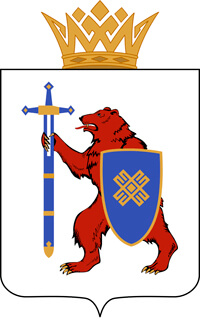 МИНИСТЕРСТВО СПОРТА И ТУРИЗМА РЕСПУБЛИКИ МАРИЙ ЭЛРеспублика Марий Эл, г.Йошкар-Ола, ул. Успенская, д.388(8362)23-29-39, mstmedia@yandex.ru___________________Открытие малой спортивной площадки ГТО10 ноября 2023 г., д. Коркатово Моркинского района 10 ноября 2023 г. в 10:00 состоится открытие малой спортивной площадки ГТО в деревне Коркатово Моркинского района Республики Марий Эл.Площадка станет пятнадцатой, созданной в нашем регионе в рамках федерального проекта «Спорт – норма жизни» национального проекта «Демография».Создание площадки ГТО стало возможным благодаря решению Правительства Республики Марий Эл о перераспределении бюджетных средств.На площадке установлен аппаратно-программный комплекс для проведения тестирования, уличные силовые тренажеры, турники, велотренажеры, помост для отжимания, гимнастические скамьи. В этом спортзале под открытым небом есть все необходимое, чтобы самостоятельно заниматься как общей физической подготовкой, так и проводить тренировки по силовой гимнастике.Площадка предназначена для подготовки к выполнению и проведению тестирования населения в соответствии с нормативами испытаний Всероссийского физкультурно-спортивного комплекса «Готов к труду и обороне» (ГТО).В церемонии открытия примут участие:министр спорта и туризма Республики Марий Эл Лидия Александровна Батюкова,депутат Государственного собрания Республики Марий Эл Наталья Васильевна Пушкина,и.о. руководителя Управления физической культуры и спорта Министерства спорта и туризма Республики Марий Эл Елена Анатольевна Орехова,глава Администрации Моркинского муниципального района Александр Николаевич Голубков,директор Муниципального общеобразовательного учреждения «Коркатовский лицей» Сергей Изосимович Михайлов,посол ГТО в Республике Марий Эл Кирилл Игоревич Печенин.Фото площадки ГТО: https://disk.yandex.ru/d/q_cMPjOKPO9i-w_____________Контактные лица: 
Борисова Анна Владимировна,пресс-службаМинспорттуризма Марий Эл89024309606Гребнев Александр Николаевич, 
пресс-служба 
Минспорттуризма Марий Эл 
89276842048, 
mstmedia@yandex.ru